 Нормативные документы о приеме детей в 1 класс на 2023-2024 учебный годПрием в первый класс общеобразовательной организации регулируется нормативными правовыми документами об образовании, в том числе: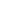 Федеральный закон от 29 декабря 2012 года № 273 – ФЗ «Об образовании в Российской Федерации»;Приказ  Министерства просвещения Российской Федерации от 02.10.2020 № 458 «Об утверждении Порядка приема на обучение по образовательным программам начального общего, основного общего и среднего общего образования»;Приказ Министерства просвещения Российской Федерации от 22.03.2021 № 115 "Об утверждении Порядка организации и осуществления образовательной деятельности по основным общеобразовательным программам - образовательным программам начального общего, основного общего и среднего общего образования";Постановление Главного государственного санитарного врача Российской Федерации от 28.09.2020 № 28 "Об утверждении санитарных правил СП 2.4. 3648-20 "Санитарно-эпидемиологические требования к организациям воспитания и обучения, отдыха и оздоровления детей и молодежи"  Приказ УО «Об организации приема в 1 класс общеобразовательных организаций на 2023-2024 учебный год https://xn-----6kcbabnpgd1cmc3ajt6bneb2i.xn--p1ai/upload/iblock/6cf/812v3vzy10bggqaq31foebix2ob85ngt.pdfУстав МОУ – «ПЛАНЕТА ДЕТСТВА» https://disk.yandex.ru/i/lknygWBNzSsvkQ Онлайн сервис ОБРАЗОВАНИЕ запись ребенка в школу https://uslugi.mosreg.ru/services/6843 